Der Betriebsrat hat in (außer-)ordentlicher Sitzung vom …(Datum) beschlossen, im Rahmen der Verhandlungen über den Abschluss einer Betriebsvereinbarung zum Thema … (konkreter Verhandlungsgegenstand) Rechtsanwalt … (Name der Sachverständigen Person mit Anschrift) als Sachverständigen gemäß § 80 Abs. 3 BetrVG hinzuzuziehen. Die Hinzuziehung ist erforderlich, weil dem Betriebsrat die zur Verhandlungsführung notwendige juristische Fachkenntnis fehlt. Die Hinzuziehung erfolgt zu den Kosten des ortsüblichen Honorars nach § 612 BGB, sofern die Geschäftsleitung mit dem Sachverständigen keine konkrete Vergütungsvereinbarung, z.B. auf Stundenbasis trifft. Abstimmungsergebnis: …(Ja-Stimmen) | …(Nein-Stimmen) | …(Enthaltungen)___________________________________________________________________________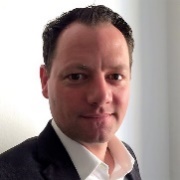 Verantwortlicher im Sinne des Presserechtsrechtsanwalt marco utsch | Fachanwalt für ArbeitsrechtJakob-Klar-Straße 14, 80796 Münchenmarcoutsch@email.der e c h t s a n w a l t | m a r c o  u t s c hBeschluss zur Hinzuziehung eines juristischen Sachverständigen gemäß § 80 Abs. 3 BetrVG